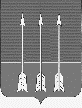 Администрация закрытого административно-территориальногообразования Озерный Тверской областиП О С Т А Н О В Л Е Н И Е30.08.2022                                                                                                       № 150  О единовременной выплате к началу нового 2022/23 учебного года работникам муниципальных учреждений ЗАТО ОзерныйВ соответствии с постановлением Правительства Тверской области от 30.08.2022 № 502-пп «О единовременной выплате к началу нового 2022/23 учебного года работникам отдельных муниципальных учреждений», со статьей 36 Устава ЗАТО Озерный администрация ЗАТО Озерный постановляет:Установить единовременную выплату к началу нового 2022/23 учебного года работникам списочного состава муниципальных образовательных учреждений ЗАТО Озерный.Определить размер единовременной выплаты к началу нового 2022/23 учебного года в сумме 11 500 рублей руководителям, заместителям руководителей, педагогическим работникам, тренерам, инструкторам-методистам муниципальных образовательных учреждений ЗАТО Озерный.Определить размер единовременной выплаты к началу нового 2022/23 учебного года в сумме 5 750 рублей работникам списочного состава муниципальных образовательных учреждений ЗАТО Озерный, за исключением категорий работников, указанных в пункте 2 настоящего постановления.Обеспечить осуществление единовременной выплаты к началу нового 2022/23 учебного года в срок до 16 сентября 2022 года.Контроль за исполнением настоящего постановления возложить на руководителя отдела образования И.А. Гаранину.    Постановление вступает в силу с момента подписания.Опубликовать постановление в газете «Дни Озерного» и разместить на официальном сайте муниципального образования ЗАТО Озерный в сети Интернет (www.ozerny.ru).Глава ЗАТО Озерный                                                                      Н.А. Яковлева